Счастливое детство- безопасное!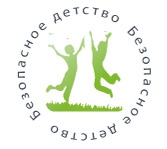 Основные правила безопасности детей на водеЗапрещено заплывать за буйки, а если их нет, то слишком далеко от берега;Нельзя близко подплывать к судам;Нельзя прыгать в воду в местах, где мелко или незнакомое дно;Нельзя прыгать в воду с лодок, причалов,  мостов и других, не предназначенных для этого мест;Нельзя после перегрева на солнце или долгого бега резко прыгать в холодную воду, это может вызвать шок и потерю сознания или остановку сердца. Предварительно надо сполоснуться водой;Нельзя купаться в шторм и при сильных волнах;Не купайся в водоемах, берег которых обложен большими камнями или бетонными плитами, они покрываются мхом становятся скользкими и по ним опасно и трудно выбираться;Надувные матрасы и круги предназначены для плавания только вблизи берега;Нельзя играть в воде в игры связанные с захватами соперника и удержанием его под водой, твой товарищ может захлебнуться и потерять сознание.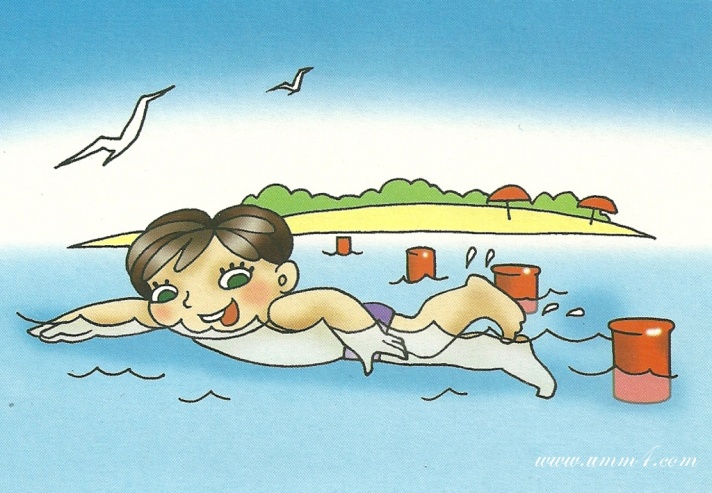 Правила юного пешехода1. Ходи по тротуарам, только с правой стороны.2. Переходи улицу по пешеходному переходу.3. Переходи улицу на зеленый сигнал светофора.4. На красный и желтый сигнал светофора нельзя переходить улицу.5. При переходе дороги посмотри, не ли опасности, нет ли рядом машин.6. Нельзя обходить стоящий автобус – это опасно. Подожди пока автобус отъедет от остановки.7. При переходе улицы посмотрите сначала налево, дойди до середины, потом посмотри направо и продолжи  путь.8. Если переходишь дорогу с малышом, крепко держи его за руку.9. Никогда не перебегай дорогу перед близко идущим автомобилем.10. За городом нужно идти по обочине, навстречу транспортному потоку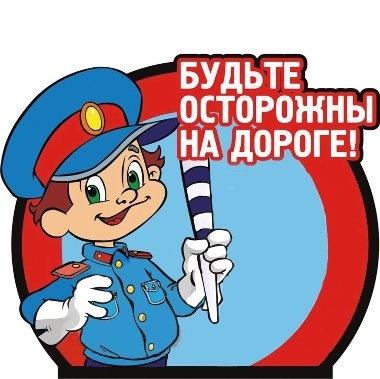 kdn@nvraion.ruСчастливое детство- безопасное! 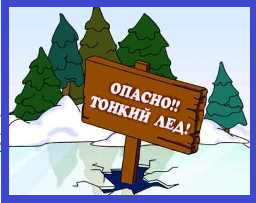 Не выходите на тонкий не окрепший лед.Не собирайтесь группами на отдельных участках льда.Не приближайтесь к промоинам, трещинам, прорубям на льду.Не скатывайтесь на санках, лыжах с крутых берегов на тонкий лед.Не переходите водоем по льду в запрещенных местах.Не выходите на лед в темное время суток и при плохой видимости.Не выезжайте на лед на мотоциклах, автомобилях вне переправ.ПРАВИЛА пожарной безопасности.  Не устраивайте игр с огнем вблизи строений, в сараях, на чердаках, в подвалах; 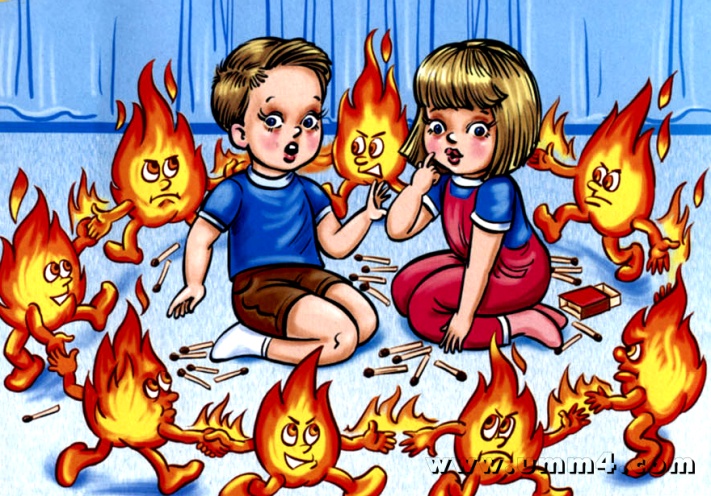 Не играйте со спичками, следите, чтобы со спичками не шалили ваши товарищи, маленькие дети;Не нагревайте незнакомые предметы, упаковки из-под порошков и красок, аэрозольные упаковки;Не растапливайте печи, не включайте газовые плитки;Не играйте с электронагревательными приборами – от них, включенных в сеть и оставленных без  присмотра, может произойти пожар; Не применяйте свечи и хлопушки, не устраивайте фейерверки и другие световые пожароопасные эффекты, вблизи сгораемых предметов;Не направляйте пиротехнические изделия в лицо, на насаждения и строения; Не храните пиротехнические изделия вблизи нагревательных приборов и открытого огня.ПОМНИТЕ, что брошенная ради баловства спичка может привести к тяжелым ожогам и травмам/ Если пожар все-таки произошел, вы должны знать, что необходимо сделать в первую очередь:- немедленной вызывайте пожарных по телефону «01», не забудьте назвать свою фамилию и точный адрес пожара, позовите на помощь взрослых;  - срочно покиньте задымленное помещение;- если помещение, в котором вы находитесь сильно задымлено, то намочите платок или полотенце водой и дышите через него, пригнитесь к полу, и двигайтесь по направлению к выходу вдоль стены;- самое главное: как бы вы ни были напуганы, никогда не прячьтесь в укромные места.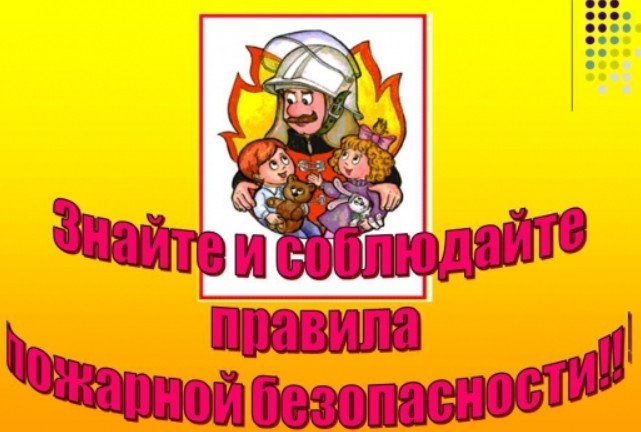 kdn@nvraion.ru